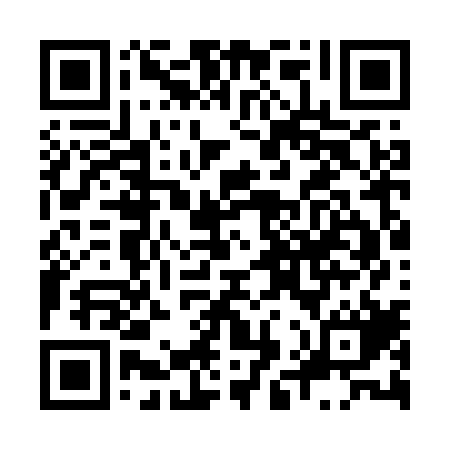 Prayer times for Macedonia Neighborhood, Missouri, USAMon 1 Jul 2024 - Wed 31 Jul 2024High Latitude Method: Angle Based RulePrayer Calculation Method: Islamic Society of North AmericaAsar Calculation Method: ShafiPrayer times provided by https://www.salahtimes.comDateDayFajrSunriseDhuhrAsrMaghribIsha1Mon4:105:441:095:058:3410:072Tue4:115:441:095:058:3310:073Wed4:125:451:095:058:3310:064Thu4:125:451:095:058:3310:065Fri4:135:461:105:058:3310:066Sat4:145:471:105:058:3310:057Sun4:155:471:105:058:3210:058Mon4:165:481:105:058:3210:049Tue4:165:491:105:058:3210:0310Wed4:175:491:105:058:3110:0311Thu4:185:501:105:058:3110:0212Fri4:195:511:115:068:3010:0113Sat4:205:511:115:068:3010:0114Sun4:215:521:115:068:2910:0015Mon4:225:531:115:058:299:5916Tue4:235:531:115:058:289:5817Wed4:245:541:115:058:289:5718Thu4:255:551:115:058:279:5619Fri4:265:561:115:058:269:5520Sat4:285:571:115:058:269:5421Sun4:295:571:115:058:259:5322Mon4:305:581:115:058:249:5223Tue4:315:591:115:058:239:5124Wed4:326:001:115:058:229:5025Thu4:336:011:115:048:229:4926Fri4:356:011:115:048:219:4827Sat4:366:021:115:048:209:4628Sun4:376:031:115:048:199:4529Mon4:386:041:115:048:189:4430Tue4:396:051:115:038:179:4231Wed4:406:061:115:038:169:41